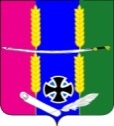 АДМИНИСТРАЦИЯ ВАСЮРИНСКОГО СЕЛЬСКОГО ПОСЕЛЕНИЯ ДИНСКОГО РАЙОНА ПОСТАНОВЛЕНИЕот 11.06.2024										№ 313станица ВасюринскаяО проведении аукциона по приватизации муниципального имущества Васюринского сельского поселения Динского районаВ соответствии с Гражданским кодексом РФ, Федеральным законом                        от 6 октября 2003 г. № 131-ФЗ «Об общих принципах организации местного самоуправления в Российской Федерации», руководствуясь решением Совета Васюринского сельского поселения Динского района от 21 ноября 2019 г. № 17 «Об утверждении положения о порядке управления и распоряжения объектами муниципальной собственности Васюринского сельского поселения Динского района», решением Совета Васюринского сельского поселения Динского района от 18 октября 2023 г. № 241 «Об утверждении программы приватизации муниципального имущества Васюринского сельского поселения на 2024 год», решением Совета Васюринского сельского поселения Динского района от 22.05.2024 г. № 282 «О принятии условий приватизации муниципального имущества Васюринского сельского поселения Динского района», Уставом Васюринского сельского поселения Динского района, п о с т а н о в л я ю:1. Провести аукцион по приватизации муниципального имущества Васюринского сельского поселения Динского района.2. Поручить Единой комиссии по проведению конкурсов или аукционов на право заключения договоров аренды, договоров безвозмездного пользования, договоров купли-продажи, иных договоров, предусматривающих переход прав в отношении муниципального имущества Васюринского сельского поселения проведение аукциона по приватизации муниципального имущества.3. Утвердить аукционную документацию по приватизации муниципального имущества (приложение № 1).4. Утвердить форму заявки на участие в аукционе по приватизации муниципального имущества (приложение № 2).5. Утвердить форму договора купли-продажи (приложение № 3). 6. Начальнику общего отдела администрации Васюринского сельского поселения Дзыбова З.К. разместить настоящее постановление на официальном сайте администрации Васюринского сельского поселения Динского района www.vasyurinskaya.ru.7. Контроль за выполнением настоящего постановления оставляю за собой.8. Постановление вступает в силу со дня его подписания.Глава Васюринскогосельского поселения								О.А.ЧернаяПриложение № 1к постановлению администрации Васюринского сельского поселенияот 11.06.2024 № 313АУКЦИОННАЯ ДОКУМЕНТАЦИЯпо проведению аукциона по продажемуниципального имущества, находящегося в собственностимуниципального образования Васюринское сельское поселениеРаздел 1. Организация и порядок проведения аукциона.1.1. Проводимый в соответствии с настоящей документацией аукцион является открытым по составу участников. Покупателями государственного и муниципального имущества могут быть любые физические и юридические лица.1.2. Настоящая документация определяет порядок проведения, условия участия при проведении аукциона по продаже муниципального имущества, находящегося в собственности муниципального образования Васюринское сельское поселение.Для участия в аукционе претенденты должны зарегистрироваться в торговой секции «Продажа и аренда государственного имущества, непрофильного и неликвидного коммерческого имущества» электронной торговой площадке «Группа Газпромбанка» https://etpgpb.ru/.Аукцион в электронной форме будет проводиться на электронной торговой площадке «Группа Газпромбанка» владеющего сайтом https://etpgpb.ru/, в информационно-телекоммуникационной сети «Интернет» 17 июня 2024 года в 09:00 часов по МСК времени.Дата окончания приема заявок на участие в торгах – 11 июля 2024 года в 09:00 часов по МСК времени.Дата определения участников торгов – 12 июля 2024 года в 10:00 часов по МСК времени.Дата и время проведения торгов и подведения итогов – 15 июля 2024 года 10:00 часов по МСК времени.Место подведения итогов: ст. Васюринская, ул. Луначарского, 94А.2. Наименование имущества и иные позволяющие его индивидуализировать сведения (характеристика имущества): Лот № 1 - Автогрейдер ДЗ-99, 1985 года, двигатель № 3077614;Начальная цена продажи – 280 500(двести восемьдесят тысяч пятьсот) рублей 00 копеек.Размер задатка для участия в аукционе составляет 10% от начальной стоимости объекта торгов. Задаток составляет — 28050 (двадцать восемь тысяч пятьсот) рублей 00 копеек.Шаг аукциона (величина повышения начальной цены) 5% от начальной стоимости объекта торгов – 14025 (четырнадцать тысяч двадцать пять) рублей 00 копеек.Способ приватизации: аукцион в электронной форме. Форма подачи предложений о цене имущества: открытая.3. Условия и сроки платежа, необходимые реквизиты счетов: оплата стоимости имущества осуществляется единовременно в безналичном порядке на счет Продавца в течение 7 дней с даты подписания договора купли-продажи муниципального имущества на аукционе в электронной форме. В платежном поручении, оформляющем оплату, должны быть указаны сведения о наименовании Покупателя имущества, дате проведения Аукциона, дате заключения договора купли-продажи. Реквизиты для оплаты за имущество: Получатель: ИНН  2330031931 КПП 233001001л/с 04183022680 в УФК по Краснодарскому краю (Администрация муниципального образования Васюринское сельское поселение в составе муниципального образования Динской район)КС. № 03100643000000011800   ЕКС № 40102810945370000010Южное ГУ Банка России//УФК по Краснодарскому краю г. КраснодарБИК 010349101ОКТМО 03614402КБК 992 1 14 02053 10 0000 4104. Срок и порядок внесения и возврата задатка, реквизиты счета, назначение платежа: Задаток для участия в аукционе должен быть перечислен не позднее 09:00 по МСК времени 11 июля 2024 года.Извещение является публичной офертой для заключения договора о задатке в соответствии со статьей 437 Гражданского кодекса Российской Федерации. Подача претендентом заявки и перечисление задатка на счет являются акцептом такой оферты, и договор о задатке считается заключенным в установленном порядке. Перечисление задатка для участия в аукционе претендент вносит в размере 10 процентов начальной цены, указанной в информационном сообщении о продаже государственного или муниципального имущества.Документом, подтверждающим поступление задатка на счет, указанный в информационном сообщении, является выписка с этого счета.Задаток для участия в торгах вносится единым платежом на расчетный счет: ИНН 2330031931 КПП-233001001 ОГРН 1052316931127 ОКВЭД 75.11.32 ОКПО 04090514 ОКТМО 03614402 ЮЖНОЕ ГУ Банка России//УФК по Краснодарскому краю г. Краснодар КС 03232643036144021800 ЕКС 40102810945370000010 БИК 010349101 КБК 0  л/с 05183022680В назначении платежа необходимо указание ИНН плательщика. Денежные средства, перечисленные за Участника третьим лицом, не зачисляются на счет такого Участника.Назначение платежа – задаток для участия в электронном аукционе «дата» по лоту № 1.Лицам, перечислившим задаток для участия в аукционе, денежные средства возвращаются в следующем порядке:- участникам аукциона, за исключением его победителя - в течение 5 (пяти) календарных дней со дня подведения итогов аукциона;- претендентам, не допущенным к участию в аукционе - в течение 5 (пяти) календарных дней со дня подписания протокола о признании претендентов участниками аукциона;- в случае отзыва претендентом в установленном порядке заявки до даты окончания приема заявок поступивший от претендента задаток подлежит возврату в срок не позднее чем 5 (пять) дней со дня поступления уведомления об отзыве заявки. В случае отзыва претендентом заявки позднее даты окончания приема заявок задаток возвращается в порядке, установленном для участников аукциона.Задаток, перечисленный победителем аукциона, засчитывается в счет оплаты приобретаемого имущества.При уклонении или отказе победителя аукциона от заключения в установленный срок договора купли-продажи имущества задаток ему не возвращается, и он утрачивает право на заключение указанного договора.5. Порядок, место, даты начала и окончания подачи заявок:Аукцион в электронной форме будет проводиться на электронной площадке «Группа Газпромбанка», владеющего сайтом https://etpgpb.ru/ в информационно-телекоммуникационной сети «Интернет».Лот № 1: Дата начала приема заявок на участие в торгах – 17 июня 2024 года в 09:00 часов по МСК времени.Дата окончания приема заявок на участие в торгах – 11 июля 2024 года в 10:00 часов по МСК времени.Дата определения участников торгов – 12 июля 2024 года в 10:00 часов по МСК времени.Дата и время проведения торгов и подведения итогов – 15 июля 2024 года 10:00 часов по МСК времени.6. Порядок регистрации на Электронной площадке: Для обеспечения доступа к участию в аукционе физическим и юридическим лицам, желающим приобрести муниципальное имущество (далее – претендентам), необходимо пройти процедуру регистрации на электронной площадке. Регистрации на электронной площадке подлежат претенденты, ранее не зарегистрированные на электронной площадке.Регистрация претендентов на электронной площадке осуществляется в соответствии с регламентами электронной площадки https://etp.gpb.ru/#com/sale/sview7. Требования, предъявляемые к Участнику:К участию в аукционе допускаются претенденты, признанные продавцом в соответствии с Законом о приватизации участниками, своевременно подавшие заявку на участие в аукционе, представившие надлежащим образом оформленные документы в соответствии с информационным сообщением и обеспечившие в установленный законом срок перечисление задатка. Покупателями государственного и муниципального имущества могут быть любые физические и юридические лица, своевременно подавшие заявку на участие в аукционе и предоставившие все необходимые документы, а также перечислившие задаток в установленный Организатором торгов срок.8. Ограничение участия отдельных категорий участников:Государственные и муниципальные унитарные предприятия; государственные и муниципальные учреждения; юридические лица, в уставном капитале которых доля Российской Федерации, субъектов Российской Федерации и муниципальных образований превышает 25 процентов, кроме случаев, предусмотренных статьей 25 Федерального закона 178-ФЗ; юридические лица, местом регистрации которых является государство или территория, включенные в утверждаемый Министерством финансов Российской Федерации перечень государств и территорий, предоставляющих льготный налоговый режим налогообложения и (или) не предусматривающих раскрытия и предоставления информации при проведении финансовых операций (офшорные зоны) (далее - офшорные компании); юридические лица, в отношении которых офшорной компанией или группой лиц, в которую входит офшорная компания, осуществляется контроль.9. Перечень документов, предоставляемых участником в составе заявки:физические лица и индивидуальные предприниматели: - копию всех листов документа, удостоверяющего личность; в случае, если от имени претендента действует его представитель по доверенности, прилагается копия всех страниц паспорта представителя претендента, а также доверенность.юридические лица: - копии учредительных документов; - документ, содержащий сведения о доле Российской Федерации, субъекта Российской Федерации или муниципального образования в уставном капитале юридического лица (реестр владельцев акций либо выписка из него или заверенное печатью юридического лица (в случае наличия) и подписанное его руководителем письмо); - документ, который подтверждает полномочия руководителя юридического лица на осуществление действий от имени юридического лица (копия решения о назначении этого лица или о его избрании) и в соответствии с которым руководитель юридического лица обладает правом действовать от имени юридического лица без доверенности; - в случае, если от имени претендента действует его представитель по доверенности, прилагается доверенность на осуществление действий от имени претендента, оформленная в установленном порядке, или нотариально заверенная копия такой доверенности. В случае, если доверенность на осуществление действий от имени претендента подписана лицом, уполномоченным руководителем юридического лица, заявка должна содержать также документ, подтверждающий полномочия этого лица; - в случае, если от имени претендента действует его представитель по доверенности, прилагается копия всех страниц документа, удостоверяющего личность представителя Претендента.Подача заявки осуществляется только посредством интерфейса электронной площадки https://etpgpb.ru/ (торговая секция «Продажа и аренда государственного имущества, непрофильного и неликвидного коммерческого имущества») из личного кабинета претендента. Заявка подается путем заполнения ее электронной формы, размещенной в открытой для доступа неограниченного круга лиц части электронной площадки, с приложением электронных документов либо электронных образов документов (документов на бумажном носителе, преобразованных в электронно-цифровую форму путем сканирования с сохранением их реквизитов).10. Требования к оформлению представляемых участниками документов:Документооборот осуществляется через электронную площадку в форме электронных документов либо электронных образов документов (документов на бумажном носителе, преобразованных в электронно-цифровую форму путем сканирования с сохранением их реквизитов), заверенных электронной подписью претендента или участника либо лица, имеющего право действовать от имени соответственно претендента или участника. Данное правило не применяется для договора купли-продажи имущества, который заключается сторонами в простой письменной форме.11. Порядок ознакомления с имуществом:Осмотр приватизируемого имущества осуществляется в рабочие дни по заявкам, подаваемым в администрацию муниципального образования Васюринское сельское поселение в рабочие дни с 8.00 до 12.00 и с 13.00 до 16.00 по МСК времени, по адресу: Краснодарский край, ст. Васюринская, ул. Луначарского, 94А, не позднее, чем за 2 дня до осмотра.12. Порядок ознакомления с иной информацией:С иной информацией покупатели могут ознакомиться в администрации Васюринского сельского поселения в рабочие дни по адресу: рабочие дни с 8.00 до 12.00 и с 13.00 до 16.00 по МСК времени, по адресу: Краснодарский край, ст. ст. Васюринская, ул. Луначарского, 94А, www.torgi.gov.ru (ГИС ТОРГИ), http://www.vasyurinskaya.ru/.13. Правила проведения продажи в электронной форме: Аукцион проводится в указанные в информационном сообщении день и час путем последовательного повышения участниками начальной цены продажи на величину, равную либо кратную величине «шага аукциона».Во время проведения процедуры аукциона организатор обеспечивает доступ участников к закрытой части электронной площадки и возможность представления ими предложений о цене имущества.Со времени начала проведения процедуры аукциона организатором размещается:- в открытой части электронной площадки - информация о начале проведения процедуры аукциона с указанием наименования имущества, начальной цены и текущего «шага аукциона»;- в закрытой части электронной площадки - помимо информации, указанной в открытой части электронной площадки, также предложения о цене имущества и время их поступления, величина повышения начальной цены («шаг аукциона»), время, оставшееся до окончания приема предложений о цене имущества.В течение одного часа со времени начала проведения процедуры аукциона участникам предлагается заявить о приобретении имущества по начальной цене. В случае, если в течение указанного времени:- поступило предложение о начальной цене имущества, то время для представления следующих предложений об увеличенной на «шаг аукциона» цене имущества продлевается на 10 (десять) минут со времени представления каждого следующего предложения. Если в течение 10 (десяти) минут после представления последнего предложения о цене имущества следующее предложение не поступило, аукцион с помощью программно-аппаратных средств электронной площадки завершается;- не поступило ни одного предложения о начальной цене имущества, то аукцион с помощью программно-аппаратных средств электронной площадки завершается. В этом случае временем окончания представления предложений о цене имущества является время завершения аукциона.Во время проведения процедуры аукциона программными средствами электронной площадки обеспечивается:- исключение возможности подачи участником предложения о цене имущества, не соответствующего увеличению текущей цены на величину «шага аукциона»;- уведомление участника в случае, если предложение этого участника о цене имущества не может быть принято в связи с подачей аналогичного предложения ранее другим участником.Победителем аукциона признается участник, предложивший наибольшую цену имущества.Ход проведения процедуры аукциона фиксируется организатором в электронном журнале, который направляется продавцу в течение одного часа со времени завершения приема предложений о цене имущества для подведения итогов аукциона путем оформления протокола об итогах аукциона.Процедура аукциона считается завершенной со времени подписания продавцом протокола об итогах аукциона. Аукцион признается несостоявшимся в следующих случаях:- не было подано ни одной заявки на участие либо ни один из претендентов не признан участником;- принято решение о признании только одного претендента участником;- ни один из участников не сделал предложение о начальной цене имущества.Решение о признании аукциона несостоявшимся оформляется протоколом об итогах аукциона.В течение одного часа со времени подписания протокола об итогах аукциона победителю направляется уведомление о признании его победителем с приложением данного протокола, а также размещается в открытой части электронной площадки следующая информация:- наименование имущества и иные позволяющие его индивидуализировать сведения;- цена сделки;- фамилия, имя, отчество физического лица или наименование юридического лица – победителя.14. Срок подписания договора по итогам продажи:В электронной форме с победителем в течение 5 дней с даты подведения итогов продажи в форме электронного документа. Передача и оформление права собственности на имущество осуществляется в соответствии с законом Российской Федерации и договором купли продажи не позднее чем через тридцать дней после дня его полной оплаты.	 При уклонении или отказе победителя аукциона от заключения в установленный срок договора купли-продажи муниципального имущества он утрачивает право на заключение указанного договора и задаток ему не возвращается. Результаты аукциона аннулируются продавцом.15. Обязательное условие приватизации имущества:Лот № 1: не установлено.16. Любое лицо независимо от регистрации на электронной площадке вправе направить на электронный адрес оператора электронной площадки, указанный в информационном сообщении о проведении продажи имущества, запрос о разъяснении размещенной информации.Такой запрос в режиме реального времени направляется в «личный кабинет» продавца для рассмотрения при условии, что запрос поступил продавцу не позднее 5 рабочих дней до окончания подачи заявок.В течение 2 рабочих дней со дня поступления запроса продавец предоставляет оператору электронной площадки для размещения в открытом доступе разъяснение с указанием предмета запроса, но без указания лица, от которого поступил запрос.17. Все вопросы, касающиеся проведения аукциона в электронной форме, не нашедшие отражения в настоящем информационном сообщении, регулируются законодательством Российской Федерации.18. Организатор вправе отменить проведение продажи не позднее чем за три дня до наступления даты его проведения. Срок отказа от проведения торгов: до 04 июля 2024 года.19. Поскольку не все сведения, касающиеся предстоящей приватизации, размещаются, то покупатели могут получить всю интересующую их информацию в месте, указанном в информационном сообщении.Главный специалист отдела ЖКХадминистрации Васюринского сельского поселения                                                                          Н.А. ФоминаПриложение № 2к постановлению администрации Васюринского сельского поселенияот 11.06.2024 № 313Заявка на участие в аукционепо продаже муниципального имущества – Лот № 1 - Автогрейдер ДЗ-99, 1985 года, двигатель № 3077614Дата: __________________Кому: администрации Васюринского сельского поселения Динского районаЛот № _1__Наименование претендента:_______________________________________Почтовый адрес претендента:_______________________________________________________________________________________________Изучив информационное сообщение  о продаже находящегося в собственности Васюринского сельского поселения Динского района муниципального имущества__________________________________________________________________________________________________________________________________________________________________________,(полное наименование юридического лица, ИНН, подающего заявку / Ф.И.О. и паспортные данные физического лица, подающего заявку)действующее на основании________________________________________,выражает намерение принять участие в конкурсе по продаже находящегося в собственности Васюринского сельского поселения Динского района муниципального имущества в соответствии с условиями и требованиями, установленными в указанном сообщении.Настоящей заявкой подтверждаем, что__________________________________________________________________________________________(наименование претендента)не является лицом, у которого отсутствует право быть покупателем  в соответствии  с законодательством Российской Федерации.Данная заявка на участие в аукционе соответствует требованиям, предусмотренным в информационном сообщении, сделанные заявления и предоставленные сведения должным образом заполненной заявке являются полными, точными и верными во всех деталях.Претендент обязуется:1) соблюдать условия аукциона, содержащиеся в информационном сообщении о проведении конкурса, опубликованном на официальном сайте - www.torgi.gov.ru в разделе «продажа государственного или муниципального имущества» и официальном сайте администрации Васюринского сельского поселения www.vasurinskaya.ru в разделе «конкурсы и аукционы».2) в случае признания победителем конкурса заключить с Продавцом договор купли-продажи не позднее 5 дней после подписания протокола об итогах конкурса;3) уплатить Продавцу стоимость имущества, установленную по результатам конкурса, в сроки, определяемые договором купли – продажи.Со сведениями, изложенными в информационном сообщении о проведении аукциона, претендент ознакомлен и согласен.Заявка составлена в двух экземплярах, один из которых остается у уполномоченного органа, другой - у претендента.К заявке прилагаются документы в соответствии с перечнем, указанным в информационном сообщении о проведении аукциона, и опись документов.Данная заявка подается с пониманием того, что возможность подачи заявок на участие в аукционе зависит от проверки всех данных, предоставленных претендентом для участия в аукционе.Адрес места нахождения:________________________________________Телефон/факс контактного лица: _________________________________Адрес электронной почты________________________________________Реквизиты счета претендента для возврата денежных средств, внесенных в качестве задатка:___________________________________________________ _________________________________________________________________________________________________________________________________________________________________________________________________________Должность      ________________________ (фамилия, имя, отчество лица, подписавшего заявку)М.П.                                   (подпись)                                                Заявка принята    час._______мин._____  «____»_____________2024 г. за  N_____Подпись  лица,   принявшего заявку _______________/_________________/Главный специалист отдела ЖКХадминистрации Васюринского сельского поселения                                                                          Н.А. ФоминаПриложение № 3к постановлению администрацииВасюринского сельского поселенияот 11.06.2024 № 313ДОГОВОР КУПЛИ-ПРОДАЖИ ИМУЩЕСТВА ст. Васюринская                                                                        ________ 2024 года	Администрация Васюринского сельского поселения Динского района, в лице главы Васюринского сельского поселения Черной Ольги Алексеевны, действующая на основании Устава, именуемый в дальнейшем «Продавец», с одной стороны и________________________________, в лице________________________ ____________________________________,  действующий на основании ____________________________________,  именуемый в  дальнейшем «Покупатель», с другой стороны, заключили настоящий договор о нижеследующем:Предмет Договора1.1   Продавец продает, в соответствии с Федеральным Законом № 178-ФЗ от 21.12.2001 года «О приватизации государственного и муниципального имущества», в соответствии с прогнозным планом приватизации муниципального имущества Васюринского сельского поселения Динского района на 2024 год, утвержденного решением Совета Васюринского сельского поселения Динского района № 241 от 18 октября 2023 года, протоколом аукциона от __________ 2024 года, нижеуказанное имущество.    1.2   Предметом купли-продажи является: - Автогрейдер ДЗ-99, 1985 года, двигатель № 3077614;Продавец гарантирует, что до заключения настоящего договора  Имущество никому другому не продано, не сдано в аренду, в споре, под арестом не состоит и свободно от любых прав третьих  лиц, о которых он в момент  заключения настоящего договора знал или  не мог не знать.Вышеуказанное имущество принадлежит Продавцу на праве собственности;Покупатель ознакомился с документами и техническим состоянием приобретаемого Имущества, претензий  не имеет.Цена и порядок расчетов    2.1 Цена проданного имущества, согласно протокола аукциона от ________ 2024 года, составляет________(______________) руб2.2   Реквизиты для перечисления оплаты имущества (безналичный расчет): ИНН 2330031931 КПП 233001001л/с 04183022680 в УФК по Краснодарскому краю (Администрация муниципального образования Васюринское сельское поселение в составе муниципального образования Динской район)КС. № 03100643000000011800   ЕКС № 40102810945370000010Южное ГУ Банка России//УФК по Краснодарскому краю г. КраснодарБИК 010349101ОКТМО 03614402КБК 992 1 14 02053 10 0000 410.2.3. Оплата стоимости имущества осуществляется единовременно в безналичном порядке на счет Продавца в течение 7 дней с даты подписания договора.2.4.Покупатель несет все расходы, связанные с оформлением настоящего Договора в соответствии с действующим законодательством.3.Срок действия Договора3.1. Настоящий Договор вступает в силу с момента его подписания и действует до полного выполнения Сторонами своих обязательств по нему.4.Передача имущества4.1. Имущество считается переданным Покупателю по настоящему договору после подписания акта приема-передачи Имущества между Покупателем и Продавцом.4.2 Передача имущества Покупателю  и оформление права собственности  на него осуществляются в порядке, установленном законодательством РФ, не позднее чем через тридцать дней  после дня  полной оплаты имущества и выполнения условий аукциона.5. Права и обязанности сторон5.1. Продавец обязан:	5.1.1. Передать вышеуказанное имущество Покупателю после полного выполнения Покупателем условий, указанных в п.4.2. настоящего договора.	5.1.2. Обеспечить явку своего уполномоченного представителя для подписания акта приемки-передачи.	5.1.3.Передать Покупателю всю имеющуюся у него юридическую и техническую документацию на имущество.	5.2. Покупатель обязан:	5.2.1. Оплатить стоимость имущества в порядке и сроки предусмотренные п.2.1 и 2.2 настоящего договора.	5.2.2. Принять имущество на условиях, предусмотренных настоящим Договором.	5.2.3. Оплачивать все обязательные платежи, связанные с эксплуатацией Имущества, с момента подписания акта приема–передачи Имущества.6. Ответственность сторон6.1. В случае, если Продавец не осуществляет передачу имущества в установленный в настоящем договоре срок, он возмещает Покупателю убытки, причиненные задержкой исполнения.6.2. В случае, если Покупатель в нарушение договора отказывается принимать имущество, уклоняется от оплаты или нарушает срок оплаты, предусмотренный договором, внесенный задаток не возвращается, аукцион признается не состоявшимся, Продавец расторгает договор в соответствии с действующим законодательством РФ.		6.3. Взыскание неустоек и возмещение убытков не освобождает сторону, нарушившую договор, от исполнения договорных обязательств.  	6.4. В иных случаях нарушения договора стороны несут ответственность в соответствии с действующим законодательством РФ.7. Разрешение споров	7.1. Споры, вытекающие из настоящего Договора, подлежат рассмотрению в судебном порядке, в соответствии действующим законодательством РФ.8. Прочие условия8.1. Риск случайной гибели, либо порчи имущества возлагается на Покупателя с момента подписания  акта приема-передачи имущества. 8.2. Настоящий договор считается заключенным и вступает в силу с момента его подписания сторонами и действует до фактического исполнения обеими сторонами своих обязанностей по настоящему договору.          8.3. Иные права и обязанности сторон, не предусмотренные в настоящем договоре, определяются в соответствии с действующим законодательством РФ.          8.4. Настоящий Договор составлен в 3 (трех) экземплярах,  по  одному  для каждой из сторон. Имеющих одинаковую юридическую силу. По одному экземпляру находится у сторон договора, один экземпляр – в  органе, осуществляющем государственную регистрацию прав на недвижимое имущество и сделок с ним.9. Адреса и подписи сторон:АКТ ПРИЕМА-ПЕРЕДАЧИст. Васюринская                                                                  ____________2022 годаМы, нижеподписавшиеся: Администрация Васюринского сельского поселения, в лице главы  Черной Ольги Алексеевны,  действующая на основании Устава, именуемый в дальнейшем «Продавец», с одной стороны и ________________________________, в лице ______________________________, действующий на основании ____________________________________, именуемый в  дальнейшем «Покупатель», с другой стороны,  совместно именуемые стороны, по результатам аукциона (протокол №__ от____ 2024 года) подписали Акт приема- передачи о нижеследующем: 1.В соответствии с договором купли-продажи __от _________ 2024 года  Продавец передал, а Покупатель принял в собственность Автогрейдер ДЗ-99, 1985 года, двигатель № 3077614.2. Покупатель подтверждает, что данные объекты осмотрены, каких-либо не оговоренных недостатков не имеет.Ключи и ПТС Покупателю переданы.3.Настоящий акт приема – передачи  составлен в 2 (двух)  экземплярах, имеющих равную юридическую силу: один из которых у «Продавца», один - у «Покупателя».Адреса и подписи сторон:Главный специалист отдела ЖКХадминистрации Васюринского сельского поселения                                                                          Н.А. ФоминаЛИСТ СОГЛАСОВАНИЯпроекта постановления администрации Васюринского сельскогопоселения Динского района от _______________№ ________«О проведении аукциона по приватизации муниципального имущества Васюринского сельского поселения Динского района»ПРОДАВЕЦАдминистрация Васюринского сельского поселения353225, Краснодарский край, Динской район, ст. Васюринская, ул.Луначарского, 94 аТелефон, факс: (886162) 31233ИНН 2330031931 КПП 233001001 Глава Васюринского сельского  поселения_________________О.А.ЧернаяПОКУПАТЕЛЬ_________________________________________________________________________________________________________________________________________________________________________ПРОДАВЕЦАдминистрация Васюринского сельского поселения353225, Краснодарский край, Динского район, ст. Васюринская, ул. Луначарского, 94 аТелефон, факс: (886162) 31233ИНН 2330031931 КПП 233001001Глава Васюринскогосельского поселения____________        О.А.ЧернаяПОКУПАТЕЛЬ_______________________________________________________________________________________________________________________________________________________________________________________________________________________________________________________________________________________________________________________Проект подготовил и внес: Главный специалист отдела ЖКХ администрации Васюринского сельского поселения  Н.А. Фомина  Проект согласовал:Начальник общего отдела администрации Васюринского сельского поселения  З.К. Дзыбова